Unit 7: Chemical Reactions		Name: ______________________ Block: ____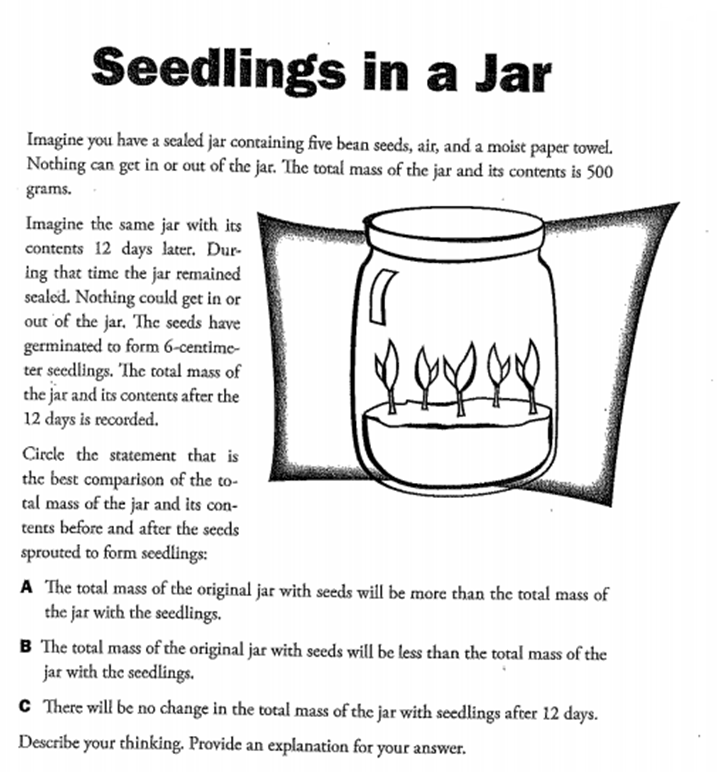 ________________________________________________________________________________________________________________________________________________________________________________________________________________________________________________________________________________________________________________________________________________________________________________________________________Counting Atoms PracticeHow many of each type of atom are in the following?4 MgCl2 Mg_____	Cl_____		Be(NO3)2 Be_____	O_____	N______			4 Be(NO3)2 Be_____	O_____	N______			MgCl2 + Li2CO3 Mg_____	Cl_____	Li____		C_____		O____C6H12 O6 + 9 O2 C___		O____		H______6 CO2 + 6 H2O  C___		O____		H______Pb + FeSO4 Pb___		O____		S______	Fe______CaO + CO2 C___		O____		Ca______P4 +  3 O2 P____		O_____2 P2O3  P____		O_____2 RbNO3 + BeF2 Rb____	O_____	N______		Be______		F______Be(NO3)2 + 2 RbF Rb____	O_____	N______		Be______		F______2 AgNO3 + CuAg____	O_____	N______		Cu______		Cu(NO3)2 + 2 Ag Ag____	O_____	N______		Cu______		C3H6O + 4 O2C____		O_____	H______		Fe(C5H5)2  Fe____	C_____	H______		Balancing Equations Practice		Use the methods from the video to balance the following: 1. _____N2 + _____H2  ______NH32. _____C4H8 + _____O2  _____CO2 + _____H2O3. ______KNO3  _____KNO2 + ______O2

4. _____AgNO3 + ____NaCl  ____NaNO3 + ____AgCl5. _____Mg + _____O2  ______MgO Chembalancer  Webquest									
Go to Google and search for “Classic Chembalancer”. Click on the first link. Use the simulation to balance each equation. Notice that changing the coefficient in front changes the number of molecules. You must have the same number of atoms on both sides of the equation. 

1A) ____ Fe  + ____ S  ______ FeS			1B) This reaction would be classified as _______________
1C) What is the name for FeS?				1D) What does Iron mean in Latin? 


2A) _____ H2  + _____ Cl2  _____ HCl		2B) This reaction would be classified as _______________
2C) What is the name for HCl? 				2D) Where is this molecule found? 


3A) ____ Mg  + ____ O2  ______ MgO		3B) This reaction would be classified as _______________
3C) What is the name for MgO?				3D) When Mg burns, what does it give off?


4A) ____ O2  + ____ H2  ______ H2O			4B) This reaction would be classified as _______________
4C) What types of bonds does H2 have?			4D) What did this reaction do?


5A) ____ HgO  ______ Hg + _____O2		5B) This reaction would be classified as _______________
5C) What is the name for HgO?				5D) What are some unique things about Hg?


6A) ___Ca  + ___ H2O  ___ Ca(OH)2 + ___H2		6B) This reaction would be classified as _______________
6C) What is the name for Ca(OH)2?			6D) What gas is produced in this reaction?


7A) ___CH4  + ___ O2  ___ CO2 + ___H2O		7B) This reaction would be classified as _______________
7C) What is the name for CH4?				7D) Where is CH4 found?


8A) ___Na2O2 + ___ H2SO4  ___ Na2SO4 + ___H2O2	8B) This reaction would be classified as ______________
8C) What is the name for H2SO4?			8D) What is H2O2 and what is it used for? 


9A) _____N2  + _____ H2  ___ NH3			9B) This reaction would be classified as _______________
9C) What is the name for NH3?				9D) What is ammonia used for? 


10A) ___Al + ___ O2  ___ Al2O3			10B) This reaction would be classified as _______________
10C) What is the name for Al2O3			10D) When Aluminum oxidizes, it’s called?


11A) ___KMnO4   ___ K2O + ___ MnO + ___O2	11B) This reaction would be classified as ______________
11C) What is the name for KMnO4?			11D) What does “Pyrolysis” mean? 
 
Balancing Equations Practice1)	____ AlBr3 + ____ K  ____ KBr + ____ Al
2)	____ FeO + ____ PdF2  ____ FeF2 + ____ PdO
3)	____ P4 + ____ Br2  ____ PBr3
4)	____ LiCl + ____ Br2  ____ LiBr + ____ Cl2
5)	____ PbBr2 + ____ HCl  ____ HBr + ____ PbCl2
6)	____ CoBr3 + ____ CaSO4  ____ CaBr2 + ____ Co2(SO4)3
7)	____ Na3P + ____ CaF2  ____ NaF + ____ Ca3P2
8)	____ Mn + ____ HI  ____ H2 + ____ MnI3
9)	____ Li3PO4 + ____ NaBr  ____ Na3PO4 + ____ LiBr
10)	____ CaF2 + ____ Li2SO4  ____ CaSO4 + ____ LiF
11)	____ HBr + ____ Mg(OH)2  ____ MgBr2 + ____ H2O
12)	____ LiNO3 + ____ CaBr2  ____ Ca(NO3)2 + ____ LiBr
13)	____ AgNO3 + ____ Li  ____ LiNO3 + ____ Ag
Types of Reactions Practice        Balance and identify the types of reactions for each of  the following: 1. _____Ag + _____S ---> _____Ag2S2. _____MgCO3 ---> _____MgO + _____CO23. _____Cl2 + _____KBr ---> _____KCl + _____Br24. _____NaBr + _____Ca(OH)2  _____CaBr2 + _____NaOH5. _____C5H12   +   _____O2  _____CO2  +_____ H2OTypes of Chemical ReactionsDirections: Balance the elements one at a time using coefficients. A coefficient is a whole number that appears in front of a formula in an equation. When no coefficient is written, it is assumed to be 1. It is best to begin with an element other than Hydrogen or Oxygen. These two elements often occur more than twice in an equation. Do NOT balance an equation by changing the subscripts in a chemical formula. Check each atom or polyatomic ion to be sure that the equation is balanced. Make sure that all the coefficients are in the lowest possible ratio. Find the commonalities in the set of reactions and label that set with the appropriate name. Type: ____________________________________. Two or more substance react to form a single substance. 	Fe 	+ 	O2 		 FeO

	P   	+  	O2 		 P4O10

		N2O5 	+ 	H2O 		 HNO3

	Al	+ 	O2 		 Al2O3


	S8 	+ 	O2 	 	 SO3
Type: _____________________________________. A single compound is broken down into two or more products. 	Ag2O			Ag 	+ 	O2	NH4NO3		N2O 	+	H2O	H2O			H2 	+	O2		HgO			Hg	+	O2	Mg(ClO3)2		MgCl2 	+	O2Types: ____________________________________. Atoms of an element replace the atoms of a second element in a       compound. 	Zn 	+ 	H2SO4			ZnSO4		+	H2	K 	+	H2O 		 	KOH		+	H2	Cl2	+	NaBr			NaCl		+	Br2	Al 	+ 	H2SO4			Al2(SO4)3	+	H2
	Li 	+ 	H2O			LiOH		+	H2Type: _______________________________________. Involves an exchange of positive ions between two compounds. 	NaOH		+	H2SO4			Na2SO4 	+	H2O
	KOH 		+	H3PO4			K2PO4		+	H2O
AgNO3		+	KCl			KNO3		+	H2O
	SrBr2 		+ 	(NH4)2CO3		SrCO3		+	NH4Br
	FeS		+	HCl			H2S		+	FeCl2Type: ________________________________________. Oxygen reacts with a hydrocarbon producing carbon dioxide andwater (and energy in the form of heat and light)	CH4 		+ 	O2 		CO2	+ 	H2O
	C6H6 		+ 	O2 		CO2	+ 	H2O
	CH3OH 	+ 	O2 		CO2	+ 	H2O
	C6H12O6 	+ 	O2 		CO2	+ 	H2O
	C4H10 		+ 	O2 		CO2	+ 	H2OTypes of Reactions PracticeSection 1:  Identify the type of reactionFor the following reactions, indicate whether the following are examples of synthesis, decomposition, combustion, single displacement, double displacement, or acid base. 1)	Na3PO4 + 3 KOH  3 NaOH + K3PO4   _________________________2)	MgCl2 + Li2CO3  MgCO3 + 2 LiCl  _________________________3)	C6H12 + 9 O2  6 CO2 + 6 H2O  _________________________4)	Pb + FeSO4  PbSO4 + Fe  _________________________5)	CaCO3  CaO + CO2  _________________________6)	P4 +  3 O2  2 P2O3  _________________________7)	2 RbNO3 + BeF2  Be(NO3)2 + 2 RbF  ________________________8)	O3   O. + O2  _________________________9)	C3H6O + 4 O2  3 CO2 + 3 H2O  _________________________10)	2 C5H5 + Fe  Fe(C5H5)2  _________________________Section 2:  Practicing equation balancingBalance these equations, Then Classify!1)	___ C6H6 + ___ O2  ___ H2O + ___ CO2	                  _______________________2)	__ NaI + __ Pb(SO4)2  __ PbI4 + __ Na2SO4	_______________________3)	__ NH3 + __ O2 __ NO + __ H2O			_______________________4)	__ Fe(OH)3  __ Fe2O3 + __ H2O			_______________________5)	__ HNO3 + __ Mg(OH)2  __H2O + __ Mg(NO3)2   _______________________6)	__ H3PO4 + __ NaBr  __ HBr + __ Na3PO4	_______________________7)	__ C + __ H2  __ C3H8				_______________________8)	__ CaO + __ MnI4  __ MnO2 + __ CaI2		_______________________9)	__ Fe2O3 + __ H2O  __ Fe(OH)3			_______________________10)	__ C2H2 + __ H2  __ C2H6				_______________________11)	__ VF5 + __ HI  __ V2I10 + __ HF			_______________________Translating PracticeCreate an equation from these reaction sentences.  Once you have written the reaction, balance it and classify it. Hydrogen reacts with oxygen to produce water.Silicon chloride decomposes to silicon and chlorine.Calcium combines with hydrochloric acid to produce calcium chloride and hydrogen gas.  Magnesium reacts with oxygen to produce magnesium oxide.Iron combines with fluorine to produce iron (III) fluoride.Nitrogen gas and hydrogen gas react to form ammonia gas.(NH3)  Barium reacts with sulfur to form barium sulfide.Zinc metal reacts with hydrobromic acid to form zinc (II) bromide and hydrogen gas.  Gold (III) oxide decomposes into gold and oxygen.  Oxidation and Reduction PracticeDetermine the oxidation number of each atom in the following substancesNaF	Name of compound: ______________	Ox #: 	N	    F	___K2CO3	Name of compound: ______________	Ox #: 	K	   CO3	___

	c.   Fe(NO3)2  Name of compound: ______________	Ox #: 	Fe	   NO3	___
HCl 	Name of compound: ______________	Ox #: 	H	   Cl	___For the following balanced redox reaction answer the following questions	Na(s) +  MgNO3(aq)    Mg(s)  +  NaNO3(aq)What is the oxidation number of Magnesium when in a bond?	
		What is the element that is oxidized?
						What is the element that is reduced?	
					What is the reducing agent?		
What part of the equation does not change its charge?  	
				Oxidation/Reduction Practice
 Give the oxidation number of each kind of atom or ion. a. SO42- 	     b. Sn 	     c. S2- 	             d. Fe3+ 	             e. Sn4+		 f. NO31- 	g. NH4+
Determine the oxidation numbers of each element below. Use that information to identify what has been oxidized and reduced, and what is the oxidizing agent and reducing agent.1. 2Sr + O2 2SrO 		Oxidized:		Reduced:		Oxidizing Agent:	              Reducing Agent:2. 2Li + S Li2S 		Oxidized:		Reduced:		Oxidizing Agent:	              Reducing Agent:3. 2Fe + 3CuSO4  3Cu + Fe2(SO4)3 		Oxidized:		Reduced:		Oxidizing Agent:	              Reducing Agent:4. N2 + 3Mg  Mg3N2 		Oxidized:		Reduced:		Oxidizing Agent:	              Reducing Agent:5. 4Fe + 3O2  2Fe2O3 		Oxidized:		Reduced:		Oxidizing Agent:	              Reducing Agent:6. Cl2 + 2NaBr  2NaCl + Br2 		Oxidized:		Reduced:		Oxidizing Agent:	              Reducing Agent:7. 2F2 + Si   SiF4 		Oxidized:		Reduced:		Oxidizing Agent:	              Reducing Agent:8. Al(OH)3 + 3K  3KOH + Al 		Oxidized:		Reduced:		Oxidizing Agent:	              Reducing Agent:9. Mg + 2HCl  MgCl2 + H2 		Oxidized:		Reduced:		Oxidizing Agent:	              Reducing Agent:10. 2Na + 2HOH  2NaOH + H2 		Oxidized:		Reduced:		Oxidizing Agent:	              Reducing Agent:Chemical Processes PracticeFor the following reactions, underline the reactants and circle the products. If the reaction is written in words, re-write it using chemical formulas:In the reaction of sodium hydroxide and copper (II) sulfate, copper (II) hydroxide is precipitated and a solution of sodium sulfate is produced. 
Cu(OH)2  CuO + H2O
Dinitrogen tetraoxide can be decomposed into two molecules of nitrogen dioxide. 
HCl + KOH  KCl + HOHWrite an equation for the reaction of aqueous sodium hydroxide with a solution of nitric acid to produce water and aqueous sodium nitrate.  Then circle what chemical process that has done (has the substance has dissolved, dissociated, ionized, or precipitated?). Next, draw the solutions interacting with water in the beakers below. ____________________          +          _____________________      _________________    +   _______________dissolve					dissolve 			dissolve			dissolve
dissociate 				dissociate			dissociate 		dissociate
ionize					ionize				ionize			ionize	
precipitate				precipitate			precipitate		precipitate
no interaction				no interaction 			no interaction	  	no interaction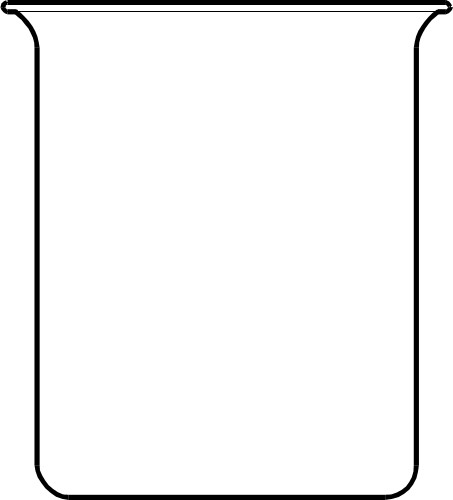 Write an equation for the reaction of solid copper with a solution of nitric acid to produce aqueous copper (II) nitrate, nitrogen dioxide gas, and water.  Then circle what chemical process that has done (has the substance has dissolved, dissociated, ionized, or precipitated?). Next, draw the solutions interacting with water in the beakers below. ____________________          +          ___________________      __________    +   ___________ + ____________dissolve					dissolve 		dissolve		dissolve		dissolve
dissociate 				dissociate		dissociate 	dissociate	dissociate
ionize					ionize			ionize		ionize		ionize	
precipitate				precipitate		precipitate	precipitate	precipitate
no interaction				no interaction 		no interaction	no interaction	no interactionPredicting Products PracticeComplete the reactions by writing the products. Remember: when you form an element, don’t forget about the 7 diatomic gases (Br2, I2,  N2  Cl2, H2, O2, F2) and balance ionic formulas!  Identify the type of reaction and determine the products for the following reactions (Use reactivity and solubility charts!)Na	+ 	Cl2	
Na	+	CaF2	
AgF 	+ 	CaCl2	
C2H4	+	O2	
K2S	
O2	+	Mg	
Mg	+ 	AlBr3	
C2H6O	+	O2	
Li2SO4	+	MgCl2	
HCl	+	Zn	
BaBr2	
Na2O	
O2	+	C6H12	
S8	+	Na	
Na2SO4	+	Pb(NO3)2
Al	+	SnCl2	
CaO	+	HNO3	
CuI2	
Na3N	+	Ca	
Mg 	+ 	CuSO4	Unit 7 Review: For each of the following reactions, determine what the products of each reaction will be. Then balance, then translate into words, then classify the type of reaction. Determine if it is a redox reaction. 1)	____ Ca     + ____ HF  Type of reaction: _____________________________2)	____ Fe(NO3)2 + ____ K2S Type of reaction: _____________________________3)	____ Na    + ____ Cl2 Type of reaction: _____________________________4)	____ Cu(OH)2 + ____ H3P Type of reaction: _____________________________5)	______ C3H8 + _____O2     Type of reaction: _____________________________6)	____ Al + ____ Ca(CO3)     Type of reaction: _____________________________7) 	____ Ba(OH)2 + ____ Hg2S    Type of reaction: _____________________________8)	_____ C2H4  +  _____O2 
Type of reaction: _____________________________9)	_____ H2S  +  _____ Ca(OH)2 Type of reaction: _____________________________10)	_____ Sr   +  _____ H2(SO4) 
Type of reaction: _____________________________Learning TargetsI CAN state and describe the Law of Conservation of Matter as it pertains to chemical reactionsI CAN explain the significance of the components of a chemical reaction (reactants, products, arrow, states of matter, etc).  I CAN write a chemical equation from a description AND describe a chemical reaction from the equation
*This is review from Unit 5: Naming and BondingI CAN balance a chemical equation I CAN identify and describe the six types of chemical reactions based on their reactants and productsGiven a chemical reaction, I CAN classify the type based on the reactants and productsI CAN describe the processes of oxidation and reduction; I CAN identify which elements are oxidized and reduced. Given a chemical reaction, I CAN classify the oxidizing agent and the reducing agent. I CAN describe and draw the interactions of compounds molecules in a chemical reaction
*Includes dissolve, dissociate, ionize, and precipitateI CAN define solubility and determine a compounds solubility in water using “like dissolves like”I CAN use a given chart to determine if a specific compound is soluble or insoluble in waterI CAN define precipitate and describe how a precipitate formsI CAN determine whether a reaction goes to completion using a reactivity and solubility chartI CAN predict the products of a chemical reactionI CAN write and balance an entire chemical equation, including states of matter, when given the reactant(s)Chemistry Important Dates! Chemistry Important Dates! Chemistry Important Dates! Chemistry Important Dates! Chemistry Important Dates! Chemistry Important Dates! Chemistry Important Dates! MondayTuesdayWednesdayThursdayFridaySaturdaySundayMarch 67891011121314151617181920212223242526